Таблица 1Данные метеорологических наблюдений за прошедшие и текущие суткиПримечание: 900 - время местное* - нет данных.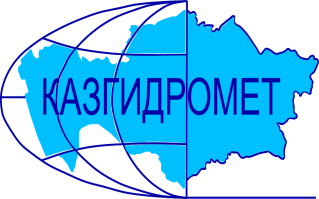 РЕСПУБЛИКАНСКОЕ ГОСУДАРСТВЕННОЕ ПРЕДПРИЯТИЕ «КАЗГИДРОМЕТ»ДЕПАРТАМЕНТ ГИДРОЛОГИИГидрометеорологическая информация №18включающая: данные о температуре воздуха. осадках. ветре и высоте снежного покрова по состоянию на 26 января 2024 г.Гидрометеорологическая информация №18включающая: данные о температуре воздуха. осадках. ветре и высоте снежного покрова по состоянию на 26 января 2024 г.Обзор          За прошедшие сутки в горах Илейского Алатау наблюдались незначительные осадки. Снежный покров продолжает оседать и уплотняться до 2 см в сутки.  Температурный фон в горах: на востоке днем в пределах 0°С до -26°С градусов мороза, ночью от -8°С до -37°С градусов мороза, самая низкая температура отмечалась  на МС Зыряновск -37 градуса; на юге 5°С тепла – 13°С мороза; на юго-востоке 3°С – 11°С мороза, на МС Лепси до 21°С мороза. Днем наблюдалась небольшая оттепель до 6°С. Усиление ветра до 11 м/с отмечалось в высокогорье  Илейского Алатау.                 Не рекомендуется выход на крутые заснеженные склоны в бассейнах рек Улкен и Киши Алматы из-за возможного провоцирования схода лавин. Будьте осторожны в горах!Прогноз погоды по горам на 27 января 2024 г.Илейский Алатау: Без осадков. Местами туман, гололед. Ветер северо-восточный 9-14 м/с. на 2000 м: Температура воздуха ночью 10-15, днем 2-7 мороза.на 3000 м: Температура воздуха ночью 15-20, днем 7-12 мороза.Жетысуский Алатау: Ночью небольшой снег. Временами туман. Ветер северо-восточный 9-14 м/с. на 2000 м: Температура воздуха ночью 14-19, днем 7-12 мороза.на 3000 м: Температура воздуха ночью 16-21, днем 8-13 мороза.Киргизский Алатау: без осадков. Местами туман. Ветер северо-восточный 9-14, местами 15-20 м/с. Температура воздуха ночью 13-18, днем 6-11 мороза.Таласский Алатау: без осадков. Временами туман. Ветер восточный, юго-восточный 5-10 м/с. Температура воздуха ночью 10-15, днем 2-7 мороза.Западный Алтай: местами небольшой снег, низовая метель. Ветер юго-восточный 9-14 м/с. Температура воздуха ночью 18-23, на северо-западе 8-13, на северо-востоке 27-32 мороза, днем 8-13, местами 0-5 мороза.Тарбагатай: местами снег, низовая метель. Ветер южный, юго-западный 9-14 м/с. Температура воздуха ночью 10-15, местами 20 мороза, днем 5-10, местами 13 мороза.Обзор          За прошедшие сутки в горах Илейского Алатау наблюдались незначительные осадки. Снежный покров продолжает оседать и уплотняться до 2 см в сутки.  Температурный фон в горах: на востоке днем в пределах 0°С до -26°С градусов мороза, ночью от -8°С до -37°С градусов мороза, самая низкая температура отмечалась  на МС Зыряновск -37 градуса; на юге 5°С тепла – 13°С мороза; на юго-востоке 3°С – 11°С мороза, на МС Лепси до 21°С мороза. Днем наблюдалась небольшая оттепель до 6°С. Усиление ветра до 11 м/с отмечалось в высокогорье  Илейского Алатау.                 Не рекомендуется выход на крутые заснеженные склоны в бассейнах рек Улкен и Киши Алматы из-за возможного провоцирования схода лавин. Будьте осторожны в горах!Прогноз погоды по горам на 27 января 2024 г.Илейский Алатау: Без осадков. Местами туман, гололед. Ветер северо-восточный 9-14 м/с. на 2000 м: Температура воздуха ночью 10-15, днем 2-7 мороза.на 3000 м: Температура воздуха ночью 15-20, днем 7-12 мороза.Жетысуский Алатау: Ночью небольшой снег. Временами туман. Ветер северо-восточный 9-14 м/с. на 2000 м: Температура воздуха ночью 14-19, днем 7-12 мороза.на 3000 м: Температура воздуха ночью 16-21, днем 8-13 мороза.Киргизский Алатау: без осадков. Местами туман. Ветер северо-восточный 9-14, местами 15-20 м/с. Температура воздуха ночью 13-18, днем 6-11 мороза.Таласский Алатау: без осадков. Временами туман. Ветер восточный, юго-восточный 5-10 м/с. Температура воздуха ночью 10-15, днем 2-7 мороза.Западный Алтай: местами небольшой снег, низовая метель. Ветер юго-восточный 9-14 м/с. Температура воздуха ночью 18-23, на северо-западе 8-13, на северо-востоке 27-32 мороза, днем 8-13, местами 0-5 мороза.Тарбагатай: местами снег, низовая метель. Ветер южный, юго-западный 9-14 м/с. Температура воздуха ночью 10-15, местами 20 мороза, днем 5-10, местами 13 мороза.Адрес: 020000. г. Астана. пр. Мәңгілік Ел 11/1. РГП «Казгидромет»; e-mail: ugpastana@gmail.com; тел/факс: 8-(717)279-83-94Дежурный гидропрогнозист: Жандос Н.; Дежурный синоптик: Аманкулова С.Л.Адрес: 020000. г. Астана. пр. Мәңгілік Ел 11/1. РГП «Казгидромет»; e-mail: ugpastana@gmail.com; тел/факс: 8-(717)279-83-94Дежурный гидропрогнозист: Жандос Н.; Дежурный синоптик: Аманкулова С.Л.Примечание: Количественные характеристики метеовеличин приведены в таблице 1.Примечание: Количественные характеристики метеовеличин приведены в таблице 1.№ по схе-меНазваниястанций и постовв горных районах КазахстанаВысота станции над уровнемморяВысотаснежногопокров. см.  в 90026.01Количествоосадков. ммКоличествоосадков. ммИзменениевысотыснега в см. за суткиСкорость.направление ветра в м/с.в 90026.01Температуравоздуха. ° CТемпературавоздуха. ° CЯвления погоды№ по схе-меНазваниястанций и постовв горных районах КазахстанаВысота станции над уровнемморяВысотаснежногопокров. см.  в 90026.01задень25.01заночь26.01Изменениевысотыснега в см. за суткиСкорость.направление ветра в м/с.в 90026.01t ° Сmаx25.01t ° Св 90026.01Явления погодыЗападный и Южный АлтайЗападный и Южный АлтайЗападный и Южный АлтайЗападный и Южный АлтайЗападный и Южный АлтайЗападный и Южный АлтайЗападный и Южный АлтайЗападный и Южный АлтайЗападный и Южный АлтайЗападный и Южный АлтайЗападный и Южный Алтай1МС Лениногорск 8095100-СВ 2-0-13-2МС Самарка4964800-штиль-12-21-3МС Зыряновск4559000-штиль-23-37-4МС Катон-Карагай10675500-ЮВ 6-5-8-5МС Заповедник Маркаколь145012400-2штиль-26-35-Хребет ТарбагатайХребет ТарбагатайХребет ТарбагатайХребет ТарбагатайХребет ТарбагатайХребет ТарбагатайХребет ТарбагатайХребет ТарбагатайХребет ТарбагатайХребет ТарбагатайХребет Тарбагатай6МС Уржар4894900-штиль-1-21-хребет Жетысуский (Джунгарский) Алатаухребет Жетысуский (Джунгарский) Алатаухребет Жетысуский (Джунгарский) Алатаухребет Жетысуский (Джунгарский) Алатаухребет Жетысуский (Джунгарский) Алатаухребет Жетысуский (Джунгарский) Алатаухребет Жетысуский (Джунгарский) Алатаухребет Жетысуский (Джунгарский) Алатаухребет Жетысуский (Джунгарский) Алатаухребет Жетысуский (Джунгарский) Алатаухребет Жетысуский (Джунгарский) Алатау7МС Лепси1012370штиль-9,8-20,88МС Когалы1410450В-53,0-10,7хребет Узынкара (Кетмень)хребет Узынкара (Кетмень)хребет Узынкара (Кетмень)хребет Узынкара (Кетмень)хребет Узынкара (Кетмень)хребет Узынкара (Кетмень)хребет Узынкара (Кетмень)хребет Узынкара (Кетмень)хребет Узынкара (Кетмень)хребет Узынкара (Кетмень)хребет Узынкара (Кетмень)9МС Кыргызсай1273130ЮВ-15,9-2,9хребет Илейский (Заилийский) Алатаухребет Илейский (Заилийский) Алатаухребет Илейский (Заилийский) Алатаухребет Илейский (Заилийский) Алатаухребет Илейский (Заилийский) Алатаухребет Илейский (Заилийский) Алатаухребет Илейский (Заилийский) Алатаухребет Илейский (Заилийский) Алатаухребет Илейский (Заилийский) Алатаухребет Илейский (Заилийский) Алатаухребет Илейский (Заилийский) Алатау10АМС т/б Алматау1870510,9-2штиль3,0-7,0снег11СЛС Шымбулак2200510,6-1ЮЮВ-15,6-7,8снег12СЛС БАО2516670,2-2штиль3,5-9,7сл.снег13МС  Мынжилки3017330,20ЮЮЗ-1-3,5-9,7сл.снег14АМС пер.Ж-Кезен333335-1ЗЮЗ-6/11-7,1-8,0хребет Каратаухребет Каратаухребет Каратаухребет Каратаухребет Каратаухребет Каратаухребет Каратаухребет Каратаухребет Каратаухребет Каратаухребет Каратау15МС Ачисай82166,06   штиль5,2-12,6        снегхребет Таласский Алатаухребет Таласский Алатаухребет Таласский Алатаухребет Таласский Алатаухребет Таласский Алатаухребет Таласский Алатаухребет Таласский Алатаухребет Таласский Алатаухребет Таласский Алатаухребет Таласский Алатаухребет Таласский Алатау16МС Чуулдак1947     623,05,09  ЮЮВ-23,2-6,3снег